§9-1707.  Amendment of preeffective-date financing statement(1).   In this section, "preeffective-date financing statement" means a financing statement filed before this Article takes effect.[PL 1999, c. 699, Pt. A, §2 (NEW); PL 1999, c. 699, Pt. A, §4 (AFF).](2).   After this Article takes effect, a person may add or delete collateral covered by, continue or terminate the effectiveness of, or otherwise amend the information provided in, a preeffective-date financing statement only in accordance with the law of the jurisdiction governing perfection as provided in Part 3.  However, the effectiveness of a preeffective-date financing statement also may be terminated in accordance with the law of the jurisdiction in which the financing statement is filed.[PL 1999, c. 699, Pt. A, §2 (NEW); PL 1999, c. 699, Pt. A, §4 (AFF).](3).   Except as otherwise provided in subsection (4), if the law of this State governs perfection of a security interest, the information in a preeffective-date financing statement may be amended after this Article takes effect only if:(a).  The preeffective-date financing statement and an amendment are filed in the office specified in section 9‑1501;  [PL 1999, c. 699, Pt. A, §2 (NEW); PL 1999, c. 699, Pt. A, §4 (AFF).](b).  An amendment is filed in the office specified in section 9‑1501 concurrently with or after the filing in that office of an initial financing statement that satisfies section 9‑1706, subsection (3); or  [PL 1999, c. 699, Pt. A, §2 (NEW); PL 1999, c. 699, Pt. A, §4 (AFF).](c).  An initial financing statement that provides the information as amended and satisfies section 9‑1706, subsection (3) is filed in the office specified in section 9‑1501.  [PL 1999, c. 699, Pt. A, §2 (NEW); PL 1999, c. 699, Pt. A, §4 (AFF).][PL 1999, c. 699, Pt. A, §2 (NEW); PL 1999, c. 699, Pt. A, §4 (AFF).](4).   If the law of this State governs perfection of a security interest, the effectiveness of a preeffective-date financing statement may be continued only under section 9‑1705, subsections (4) and (6) or section 9‑1706.[PL 1999, c. 699, Pt. A, §2 (NEW); PL 1999, c. 699, Pt. A, §4 (AFF).](5).   Whether or not the law of this State governs perfection of a security interest, the effectiveness of a preeffective-date financing statement filed in this State may be terminated after this Article takes effect by filing a termination statement in the office in which the preeffective-date financing statement is filed, unless an initial financing statement that satisfies section 9‑1706, subsection (3) has been filed in the office specified by the law of the jurisdiction governing perfection as provided in Part 3 as the office in which to file a financing statement.[PL 1999, c. 699, Pt. A, §2 (NEW); PL 1999, c. 699, Pt. A, §4 (AFF).]SECTION HISTORYPL 1999, c. 699, §A2 (NEW). PL 1999, c. 699, §A4 (AFF). The State of Maine claims a copyright in its codified statutes. If you intend to republish this material, we require that you include the following disclaimer in your publication:All copyrights and other rights to statutory text are reserved by the State of Maine. The text included in this publication reflects changes made through the First Regular and First Special Session of the 131st Maine Legislature and is current through November 1. 2023
                    . The text is subject to change without notice. It is a version that has not been officially certified by the Secretary of State. Refer to the Maine Revised Statutes Annotated and supplements for certified text.
                The Office of the Revisor of Statutes also requests that you send us one copy of any statutory publication you may produce. Our goal is not to restrict publishing activity, but to keep track of who is publishing what, to identify any needless duplication and to preserve the State's copyright rights.PLEASE NOTE: The Revisor's Office cannot perform research for or provide legal advice or interpretation of Maine law to the public. If you need legal assistance, please contact a qualified attorney.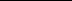 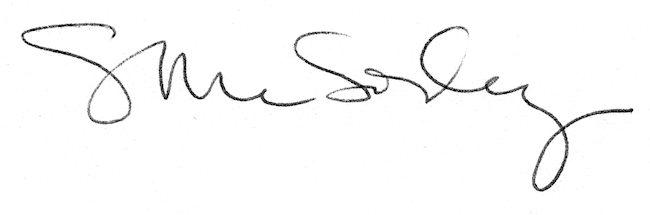 